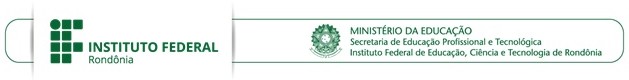 ANEXO 2 — FORMULÁRIO DE RECURSO ADMINISTRATIVOSELEÇÃO DE BOLSISTAS PARA ATENDIMENTO AO PROJETO CIDADES INTELIGENTES: UMA PROPOSTA DE IMPLANTAÇÃO PARA ARIQUEMES/ROLocal e dataASSINATURA DO(A) CANDIDATO(A)IDENTIFICAÇÃO DO CANDIDATOIDENTIFICAÇÃO DO CANDIDATOIDENTIFICAÇÃO DO CANDIDATOIDENTIFICAÇÃO DO CANDIDATONome:Documento de identidade:Documento de identidade:Documento de identidade:E-mail:Telefone/celular:Telefone/celular:REFERÊNCIA DO RECURSO(     ) Homologação de inscrição(     ) Análise dos requisitos de experiência(     ) Resultado de entrevista(     ) Resultado Final(     ) Critério de desempate(     ) Outros motivos: especificar _____________________________________________ARGUMENTAÇÕES QUE EMBASAM O RECURSO